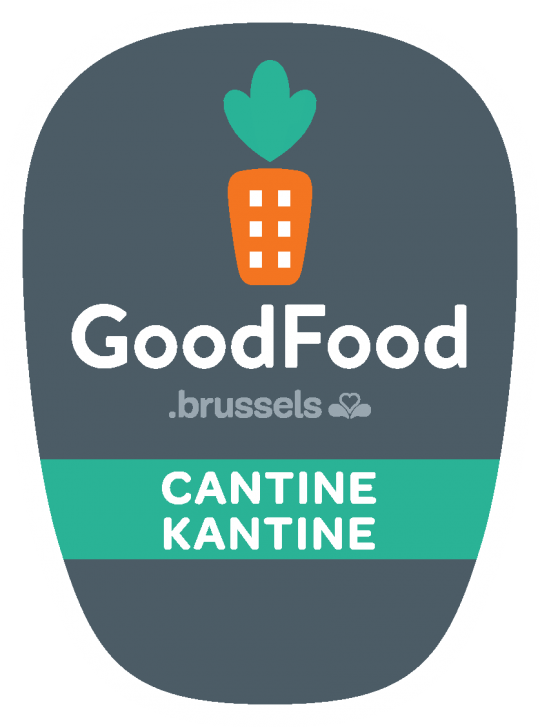 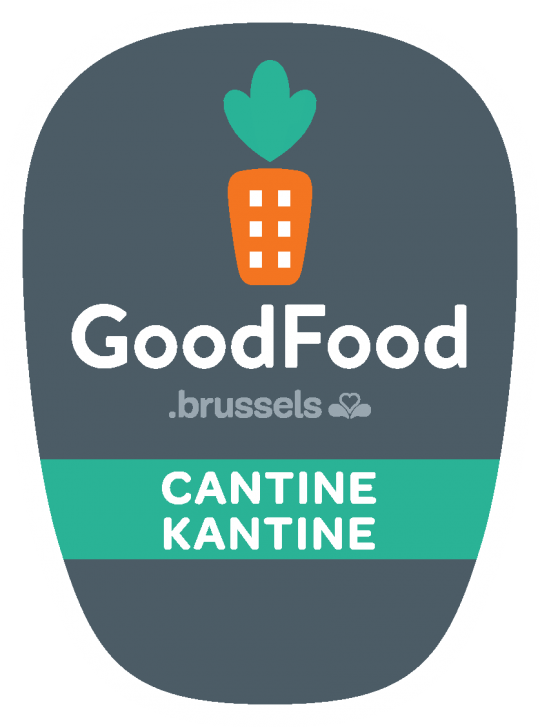 Obligations légalesCritères obligatoiresCritères optionnelsA. Critères environnementauxB. Critères de gaspillage alimentaire C. Critères pour une assiette équilibréeD. Critères sur les boissons et dessertsE. Critères supplémentaires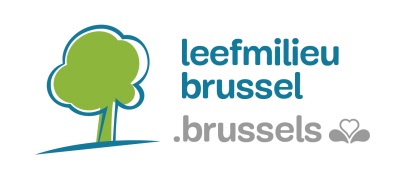 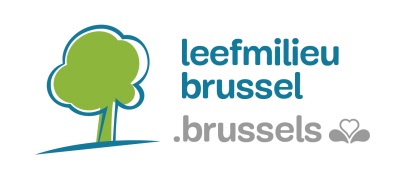 Label cantine Good FoodCHECK LISTX.1. Les directives de l'AFSCA sont respectées.OK    X.2. Les déchets, y compris les déchets organiques, sont triés (en salle et en cuisine). L'huile de friture est recyclée.OK    X.3. Il n'y a pas de communication sur le bio sans certification bio.OK    Y.1. Le pourcentage obligatoire des légumes de saison a été atteintOK  Y.2. Plusieurs desserts par jour : 2 variétés de fruits frais de saison sont proposées en dessert par jourDessert unique : 1 variété de fruit frais de saison est proposé en dessert par semaineOK    Y.3. Un repas végétarien est proposéOK    Y.4. Il existe un système de mesure annuelle du gaspillage alimentaire et un plan d’actionOK  Y.5. La portion moyenne de viande et de légumes est respectée OK  Y.6. Une fois par an, une campagne d'information de type « activité » est organisée et il y a une offre permanente d’information sur le thème de l'alimentation durableOK  Y.7. Une enquête de satisfaction a été menée durant l’année précédant la remise de dossierOK  Y.8. Vous vous êtes renseigné auprès du fournisseur principal des fruits et légumes de la cuisine pour connaître leur provenance.OK  Y.9. 8 produits biologiques sont utilisés toute l'année ou la cantine est certifiée bio Y.10. Les produits de la mer durables sont achetésOK  OK  A.1. Un repas végétarien est proposé de façon plus fréquenteOK  A.2. Offre d'au moins un type de garniture végétalienne pour les sandwichesOK  A.3. Une partie des achats se fait directement chez un producteur belgeOK  A.4. L'origine du fruit est indiquée dans le menu ou dans la cantineOK  A.5. La soupe est préparée avec des légumes frais (1e gamme) ou récupérés, sans adjonction d'ingrédients contenant du glutamate (E621, E622, E623, E624, E625).OK  A.6. L'origine belge des ingrédients principaux est indiquée sur la carteOK  A.7. Un pourcentage supplémentaire de légumes de saison (voir le premier des critères obligatoires) a été atteint OK  A.8. Le salad bar est composé d'un pourcentage minimum de légumes de saisonOK  A.9. Utilisation de viande biologique ou issues d’élevages respectueux du bien-être animalA.10. Utilisation de pain biologiqueOKOK  A.11. La cuisine a une certification biologique pour au moins 10 ingrédients, ou un plat, ou un certain pourcentage de ses produitsOK  A.12. Tous les œufs sont frais et proviennent de poules courant en liberté ou sont biologiques (code 0 ou 1). Si les œufs ne sont pas frais (tetrapak), ils sont obligatoirement biologiquesOK  A.13. Les achats de poissons contiennent un certain pourcentage de poissons issus de pratiques de pêche / d’élevage durablesOK  A.14. Les préparations finies ou semi-finies, c’est-à-dire les préparations contenant deux composants principaux sur trois de l’assiette (légumes-féculents-protéines), ne sont pas autorisées, sauf en cas d’urgence.OK  A.15. Dessert unique : 2 variétés de fruits frais de saison sont proposées en dessert par semaineOK B.1. Il y a des fiches de recette pour chaque plat, indiquant les ingrédients de base, leurs quantités par personne et le mode de préparationOKB.2. Il y a un système informatisé pour la gestion du stock. Ce système permet un suivi hebdomadaire des produits en stock.OKB.3. Il existe un système de suivi journalier des commandes de repas ou un système d'évaluation des quantités à préparerB.4. Il est possible d'avoir une petite portion à prix réduit.
OU une vente au poids des plats du salad bar en self-serviceB.5. Une action du plan d’action a été prise pour éviter le gaspillage alimentaire B.6. Il existe un système de mesure systématique du gaspillage alimentaireB.7. Une communication sur les chiffres du gaspillage alimentaire auprès des consommateurs/clients est faiteB.8. Les restes alimentaires sont réutilisés régulièrement (conformément aux règles d'hygiène)B.9. Les excédents alimentaires sont distribués via un système de collectes alimentaires (conformément aux règles d'hygiène)OKOKOKOKOKOKOKC.1. La portion moyenne de viande (crue) est inférieure à … (voir vademecum)OKC.2. La portion moyenne de légumes (crus) est supérieure à… (voir vademecum)OU (pour les adultes) possibilité de recevoir une portion supplémentaire de légumes sans supplément de prixOKC.3. Le salad bar se compose de protéines végétales, assaisonnées seulement d'herbes aromatiques et/ou d'huiles.OKD.1. Il est possible d'avoir gratuitement de l'eau du robinet dans le restaurantOKD.2. Le café, les bananes et au moins 1 thé proviennent d'une production équitableOKD.3. Offre de sodas et de jus de fruits certifiés bios et/ou équitablesOKD.4. Offre de desserts pré-emballés certifiés bios et/ou équitablesOKE.1. Suite à l'enquête de satisfaction, une action a été entreprise pour améliorer la satisfaction des clients sans perdre de vue les principes du label Good Food OKE.2. Plusieurs campagnes d'information de type « activité », en plus de la campagne obligatoire, ont été organisées durant l’année écoulée sur le thème de l'alimentation durableOKE.3. La cantine utilise ses propres herbes aromatiques et/ou légumes du jardin (cultivés par la cantine)OK